Základná umelecká škola Bojnice, Sládkovičova 12, 972 01 Bojnicekontakt: 0905 319 301,e mail: zusvbojniciach@zusvbojniciach.sk,www.zusbojnice.edupage.org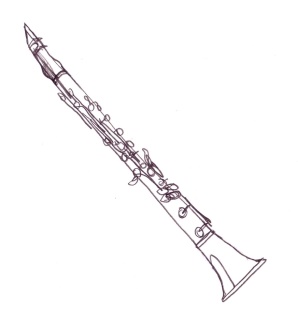 Organizuje v školskom roku 2018/20191.ročník Celoslovenskej klarinetovej súťaže  pre žiakov základných umeleckých škôl„KLARINETIÁDA BOJNICE 2018“ Usporiadatelia:  Základná umelecká škola Bojnice, Mesto Bojnice, Rodičovské združenie pri ZUŠ BojniceTermín a miesto: 13.november 2018 ZUŠ BojnicePoslanie súťaže:Celoslovenská klarinetová súťaž  pre žiakov základných umeleckých škôl „KLARINETIÁDA“ (ďalej len „súťaž“) prispieva k obohateniu výchovno-vzdelávacieho procesu v základných umeleckých školách (ďalej len „ZUŠ“). 1.Poslaním súťaže je vyhľadávať a prezentovať mladé talenty v klarinetovej hre z radov žiakov ZUŠ. 2.Podporuje súťaživosť žiakov, napomáha rozvíjať ich talent a osobnú zodpovednosť . 3.Umožňuje pedagogickým zamestnancom ZUŠ spätne využívať poznatky získané na súťaži k skvalitneniu výchovno-vzdelávacieho procesu. 4.Prispieva k účelnému a efektívnemu využívaniu voľného času žiakov.Podmienky súťaže:* Klarinetová súťaž je zameraná na interpretáciu skladieb rôznych časových období a štýlov.  Zúčastniť  sa môžu žiaci ZUŠ do 19.rokov. Účinkujúcich vysielajú školy na základe vlastného výberu.* Počet skladieb je ľubovoľný, najmenej 2 rôzneho charakteru (pomalá, rýchla)  a od skladateľov rôznych štýlových období ( baroko, klasicizmus, romantizmus...) .* Výkony účinkujúcich bude posudzovať odborná rada zložená z vynikajúcich pedagógov a interpretov.* Ocenenie interpretácií bude hodnotené formou pásiem a v každej kategórii bude vyhlásený laureát kategórie.TERMÍN ODOSLANIA PRIHLÁŠOK A ZAPLATENIA ÚČASTNÍCKEHO POPLATKU do 15.10.2018Prihlášky prosíme vyplniť cez formuláre uvedené na internetovej stránke www.zusbojnice.edupage.org; v sekcii Súťaže – Klarinetiáda Bojnice 2018Účastnícky poplatok:  žiak - 12,- €  , pedagóg - 10,-€,  korepetítor – 10,-€ - nutné uhradiť do 15.10.2018Poplatky v prípade neospravedlnenej neúčasti najneskôr do 9.11.2018 sa nevracajú. V cene poplatku je zahrnutý obed a náklady. Cestovné náklady hradí účastníkovi vysielajúca organizácia.Účastnícky poplatok prosíme uhradiť na číslo účtu SK40 0900 0000 0003 7168 9994  /názov účtu: Rodičovské združenie pri ZUŠ Sládkovičova 12, Bojnice./ do 15.10.2018Do správy pre prijímateľa uveďte : názov „Klarinet“ a adresu vysielajúcej ZUŠ.Po termíne uzávierky festivalu budú uverejnené podrobnosti a organizačné pokyny na internetovej stránke  www.zusbojnice.edupage.org                                             Zadelenie do kategórií: I.  kategória              	žiaci narodení v roku 2007 a neskôr       	do   3 minút   II.  kategória             	žiaci narodení v roku 2006, 2005 		do   5 minút     III. kategória            	žiaci narodení v roku 2004,2003   		do   6 minút    IV. kategória             	žiaci narodení v roku 2002-1999            	do   8 minút     Mgr.art. Jozef Baláž
              riaditeľ ZUŠ  Bojnice 